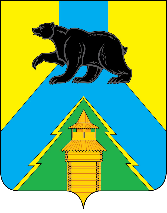 Российская ФедерацияИркутская областьУсть-Удинский районМЭРРАСПОРЯЖЕНИЕ«23» января 2024 г.  № 27п. Усть-УдаО внесении изменений в распоряжение от 21.12.2022 г. №769 «Об утверждении перечня главных администраторов доходов бюджета муниципального образования «Усть-Удинский район»1. Внести в перечень главных администраторов доходов бюджета Усть-Удинского района (далее – перечень) следующие изменения:1.1 Дополнить перечень главных администраторов доходов бюджета следующим КБК:Финансовое управление администрации Усть-Удинского района2. Распоряжение вступает в силу со дня его официального опубликования.Мэр Усть-Удинского района                                                         С.Н. Чемезов 992219453030500001509922 19 45303 05 0000 150Возврат остатков иных межбюджетных трансфертов на ежемесячное денежное вознаграждение за классное руководство педагогическим работникам государственных и муниципальных образовательных организаций, реализующих образовательные программы начального общего образования, образовательные программы основного общего образования, образовательные программы среднего общего образования, из бюджетов муниципальных районов